WILDLIFE CONSERVATION SOCIETY OF TANZANIA (WCST)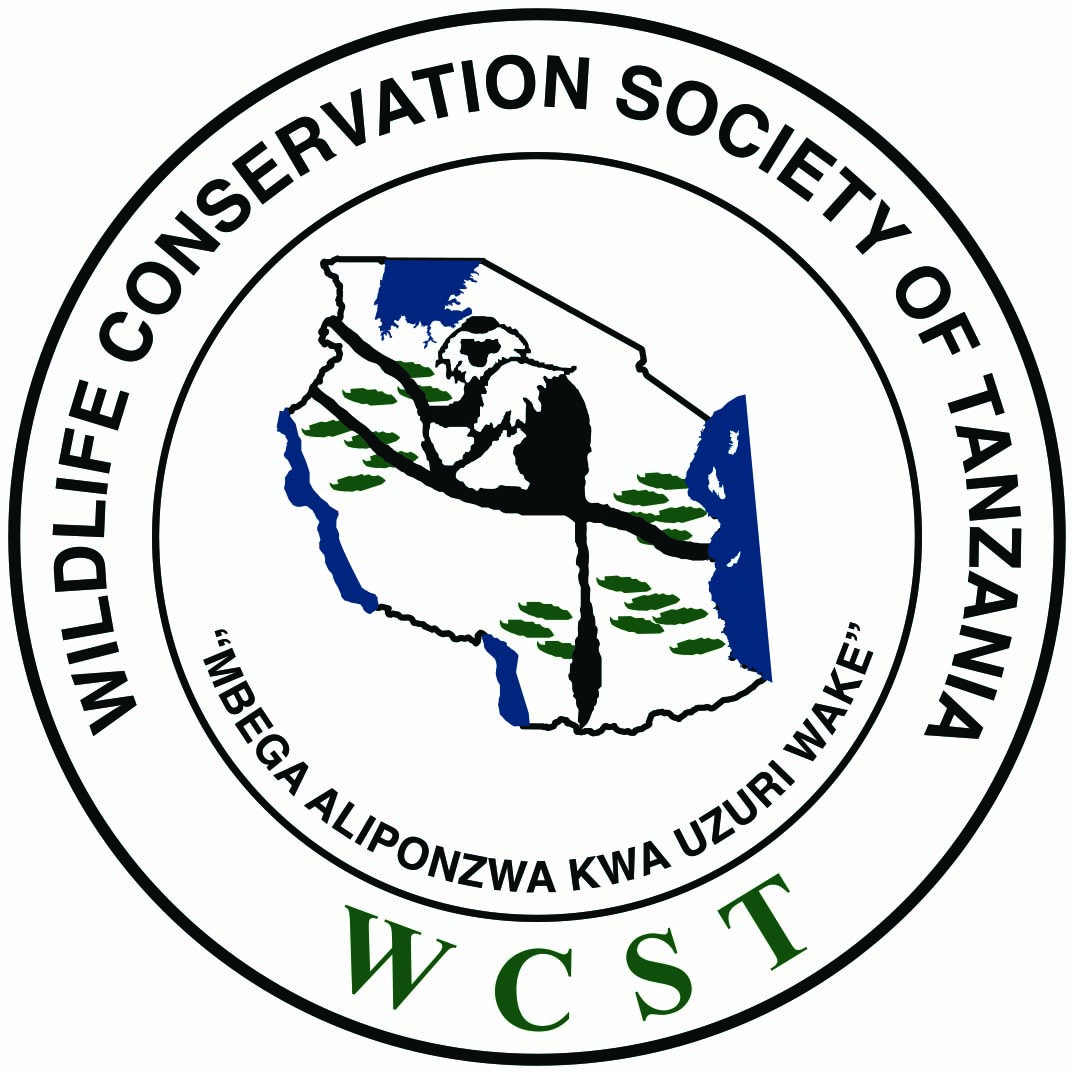 WCST MEMBERSHIP APPLICATION FORMCONTACT INFORMATION                                                                   Membership ID Number ________________________First Name____________________________________ Middle Initial ______________ Last Name___________________________________________Or Name of the Organization______________________________________________________________________________________________________Main e-mail Address (es)__________________________________________________National ID No. ______________________________________Postal Address ______________________________________________City/District/Region_______________________________________________ZIP/Geo-Post Code___________________________________________Country____________________________________________________________Telephone/Mobile number(s) ____________________________________________________________________________________________________EDUCATION AND PERSONAL INFORMATIONBirthday (DD/MM/YYYY) _____________/_____________/____________ Gender Male ❑,  Female ❑Highest education level attained: Primary ❑, CSEE ❑, ACSEE ❑, Bachelor ❑, Masters ❑, PhD ❑ Other____________Professional affiliation:  Consulting ❑,  Academic ❑, Government ❑, Non-Profit ❑, Others _____________________________MEMBERSHIP YEAR(S) ____________________________________________________________ (JANUARY 1 – DECEMBER 31)Application type: New  Membership ❑ or   Renewal Membership ❑I would further like to donate TZS/US$ ________________________________ for conservation of fauna and flora, and environmental management. ❑Auto Renewal: I would like my WCST membership renewed automatically each year with my credit card.How did you first hear/read out about WCST? ❑WCST’s Website/Social Media accounts, ❑ Other Websites/Social media accounts, ❑Posters, ❑TV/Radio/newspapers, ❑a Friend or a Colleague , ❑ Others (Specify)____________________If you heard from a colleague or a friend, please provide his/her name______________________________________________________SELECT THE CHAPTER YOU PREFER TO SERVEMEMBERSHIP BENEFITSTake part in Green School Awards, nature-capturing photo competitions and other competitions.Take part in shaping the future of WCST.Discount on events, meetings and conferences.Free access to career development and networking opportunities.Priority when it comes to employment, fieldwork, internship or volunteering positions.Free biannual copy of “Miombo” Newsletter.Take part in promoting biodiversity conservation and environmental sustainability. Free participation in bird watching activities and nature walks.Promotion of members’ professional and business activities.MODE OF PAYMENTWCST Bank Account DetailsAccount Name:      Wildlife Conservation Society of TanzaniaAccount Number: 011103017021Banker’s Name:  National Bank of Commerce (NBC), Corporate Branch, P.O. Box 9026 Dar es Salaam, Tanzania Swift Code:               NLCBTZTXSignature____________________________________Place__________________________________________Date_______________________________________**Please Note: All individual information is held in strict confidence.**Please return a duly filled Form to WCST Membership Office and for more details please contact us.